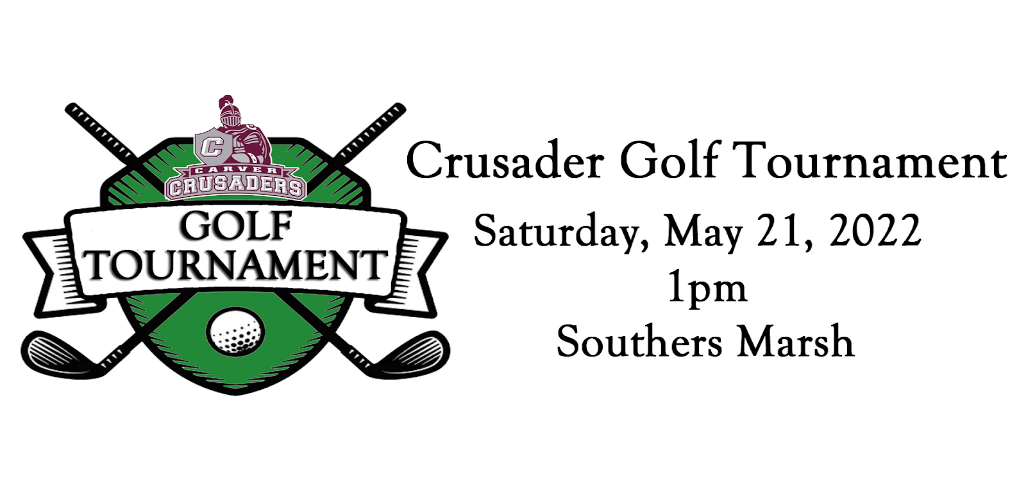 Join us for our biggest fundraiser of the year!Please join us for our Crusader Golf Tournament on Saturday, May 21st with shotgun start at 1pm (Check in 11:30-12:45) at Souther’s Marsh Golf Course in Plymouth.There will be a longest drive contest and closest to the pin contest.  Raffles will be available as well.Cost is $100 per golfer, $400 per foursome.  Cost includes golf, cart and dinner.All proceeds benefit the Carver Crusader Athletic Boosters Payment accepted  via venmo @CrusaderBoosters(include team members with payment!)Or mail to CABC,  PO Box 552, Carver, MA 02330